Yaşlı Bakımı Programı Öğrencilerinden Büyükdere Mahallesinde Yaşayan Yaşlılara ZiyaretÜniversitemiz Yaşlı Bakımı ikinci sınıf öğrencileri 14 Mayıs 2013 tarihinde Büyükdere mahallesinde yaşayan yaşlı, sağlık ve maddi problemleri olan üç yaşlıyı evinde ziyaret etti.  Sosyal rehabilitasyon dersi, öğrenci etkinliği kapsamında, ikinci sınıf öğrencilerinden Mehri Göğebakan, Gülsüm Topaloğlu, Zahide Erin, Ayşe Yakar ve Yeşim Yılmaz’ dan oluşan grup, Yrd Doç Dr Yasemin Kavlak koordinatörlüğünde ve tüm sınıfın katılımı ile etkinliği gerçekleştirmiştir. Bu etkinlik kapsamında öncelikle ev ziyaretleri yapılıp yaşlılarla görüşülmüş ve ihtiyaçları belirlenmiştir. Daha sonra yaşlıların belirttikleri ihtiyaç malzemeleri temin edilerek tüm sınıfın katılımı ile yaşlılara ziyaret sırasında hediye edilmiştir. Ayrıca sağlık problemleri konusunda bilgiler alınıp gerekli önerilerde bulunuldu. İlerleyen günlerde ilimiz İl Sağlık Müdürlüğüne bağlı olarak hizmet veren Evde Sağlık Birimi ile iletişime geçerek bu yaşlıların evde ziyaret edilmeleri ve gerekli tedavi yardımının yapılması sağlanacaktır. Bu etkinlik eğitim dönemi boyunca yaşlı ile ilgili sağlık, bakım ve sosyal problemler hakkında teorik eğitim gören öğrencilerin sahada yaşlıların yaşadıkları sorunları yerinde görerek uygun çözüm stratejileri geliştirmelerini sağlamak amacı ile planlanmıştır. Böylece hem öğrencilerin yaşlılarla empati kurarak, günlük yaşam içinde karşılaştıkları sorunları daha iyi anlamaları hem de çözümün bir parçası olmaları sağlanmıştır. Ayrıca, mahalle halkı bu ziyaretler sayesinde üniversitemizde bulunan yaşlı bakımı teknikerliği programı hakkında bilgi sahibi olmuşlardır.  Yaşlı Bakımı programı öğrencileri, Sosyal rehabilitasyon dersi kapsamında dönem boyunca farklı etkinliklerle huzurevlerinde ve kendi evlerinde yaşayan yaşlılara ulaşarak genç kuşak ve yaşlı bireyler arasındaki iletişimin devamlılığının örneğini vermektedir. İlerleyen dönemlerde üniversitemizde bulunan farklı bölümlerle işbirliği ile daha fazla sayıda yaşlıya, daha sistemli bir şekilde ulaşacağımız, bilgilendirme ve yaşam kalitesini iyileştirici müdahaleleri içeren yeni projeler yapabileceğimizi düşünmekteyim. Yrd Doç Dr Yasemin KavlakYaşlı Bakımı Program Başkanı 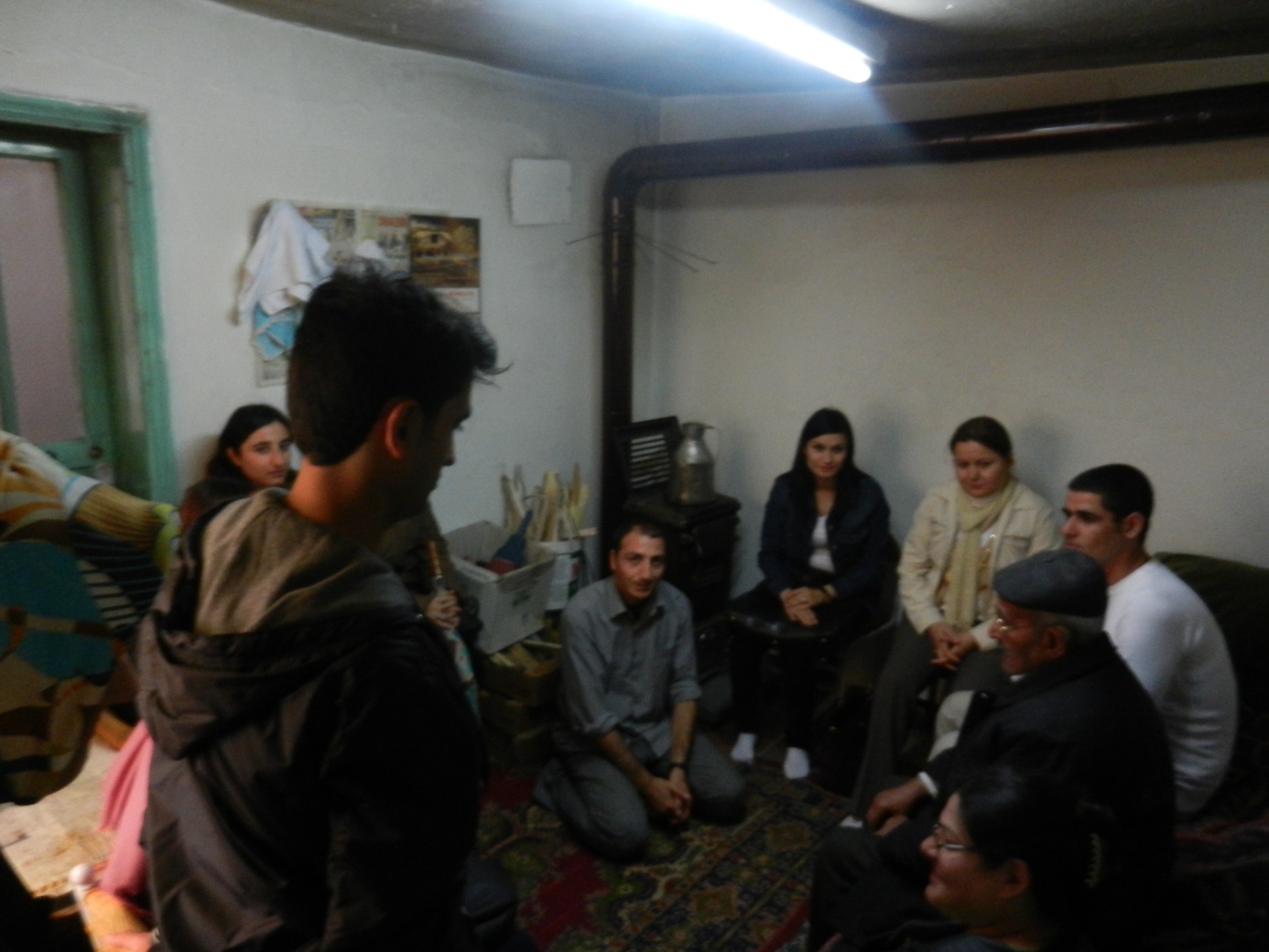 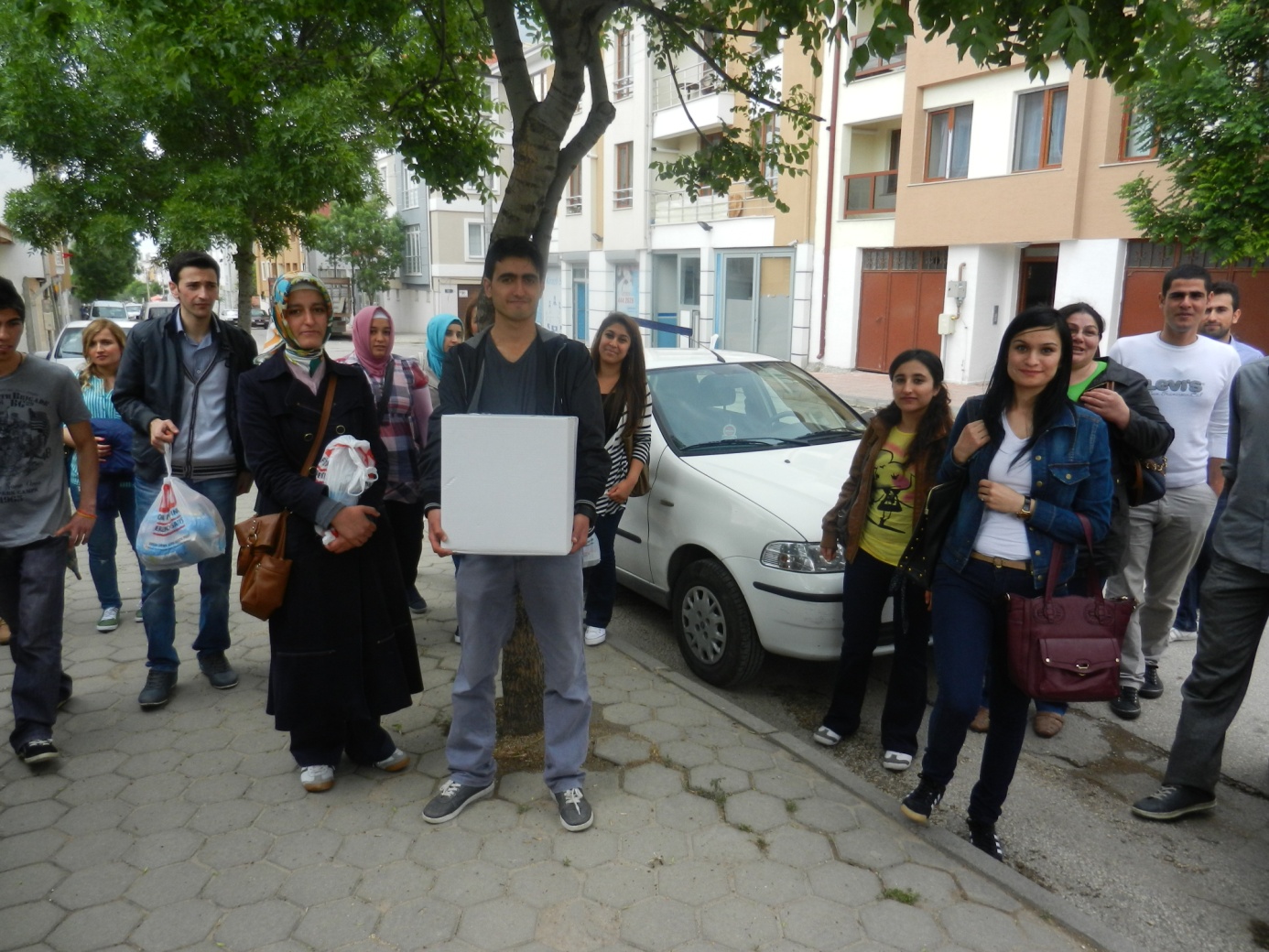 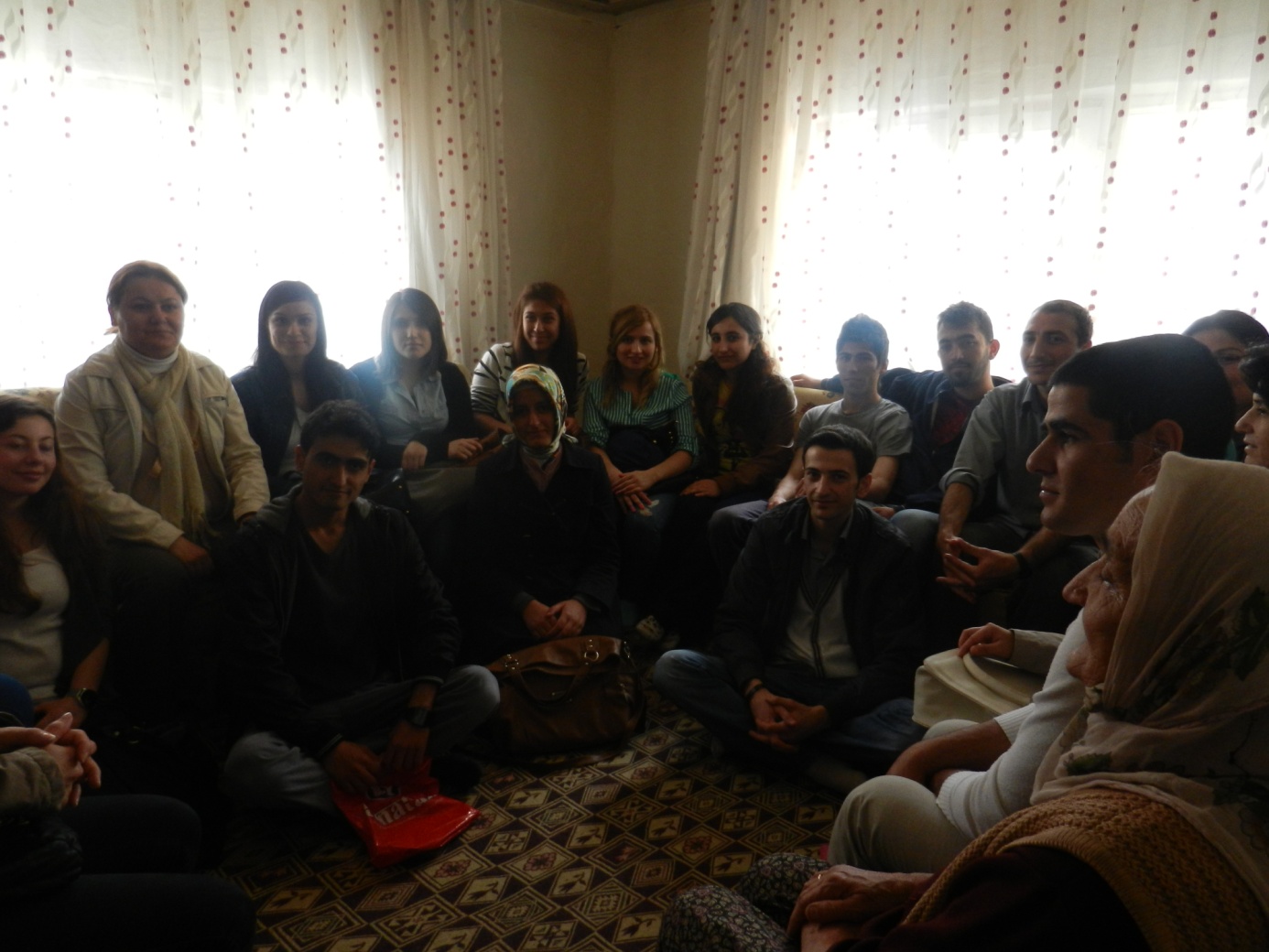 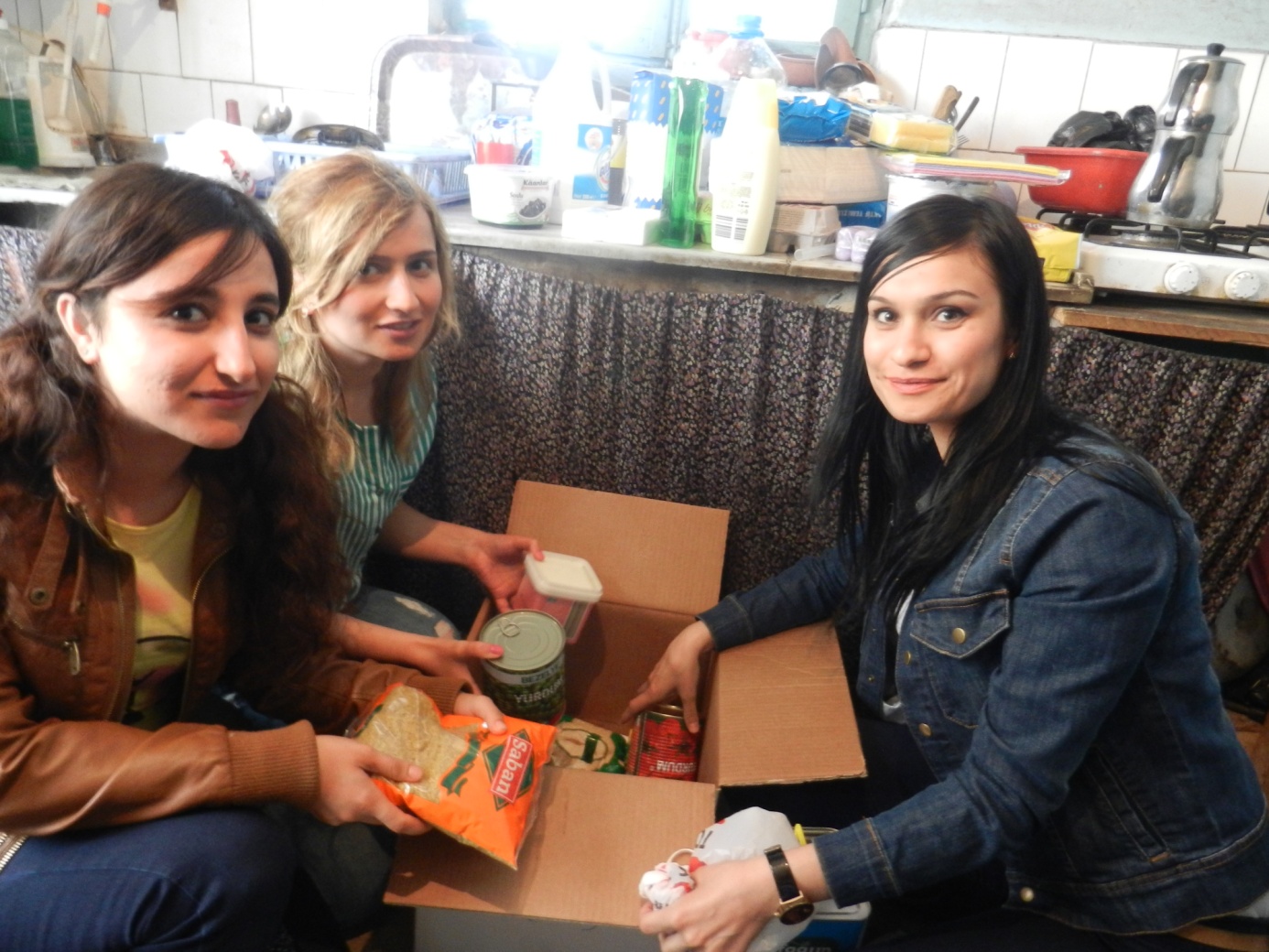 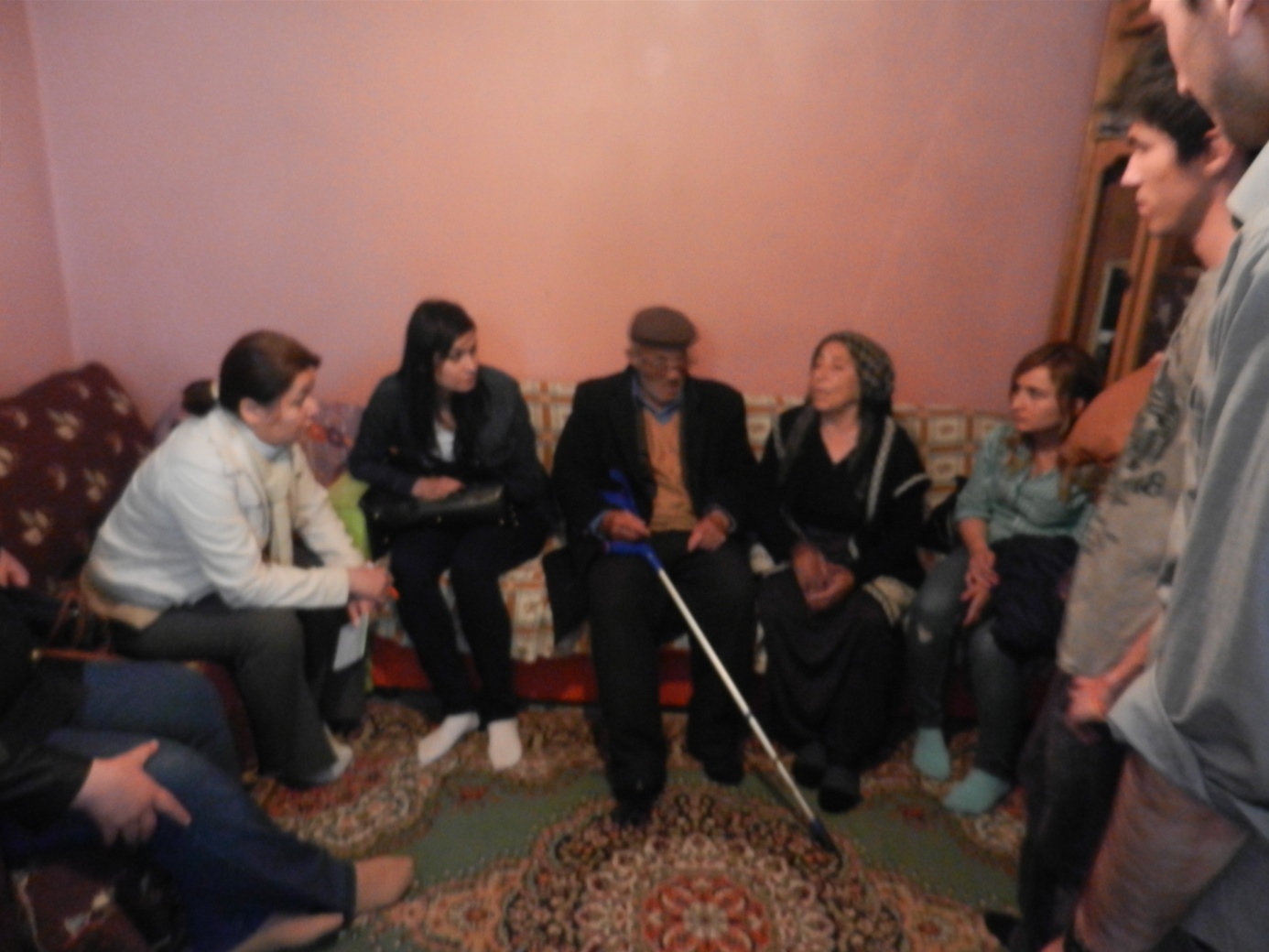 